32 Word Poem – Original Title (reflective of poem)	Group your words into shared topicsArrange words into lines of poetryAdd or change any wordsMake it look like poetryBreak rules of proseWords from – cite your sourceCreated by – your name

Add a visual that is reflective of your poem.Highlight, italicize, bold or underline your chosen/stolen words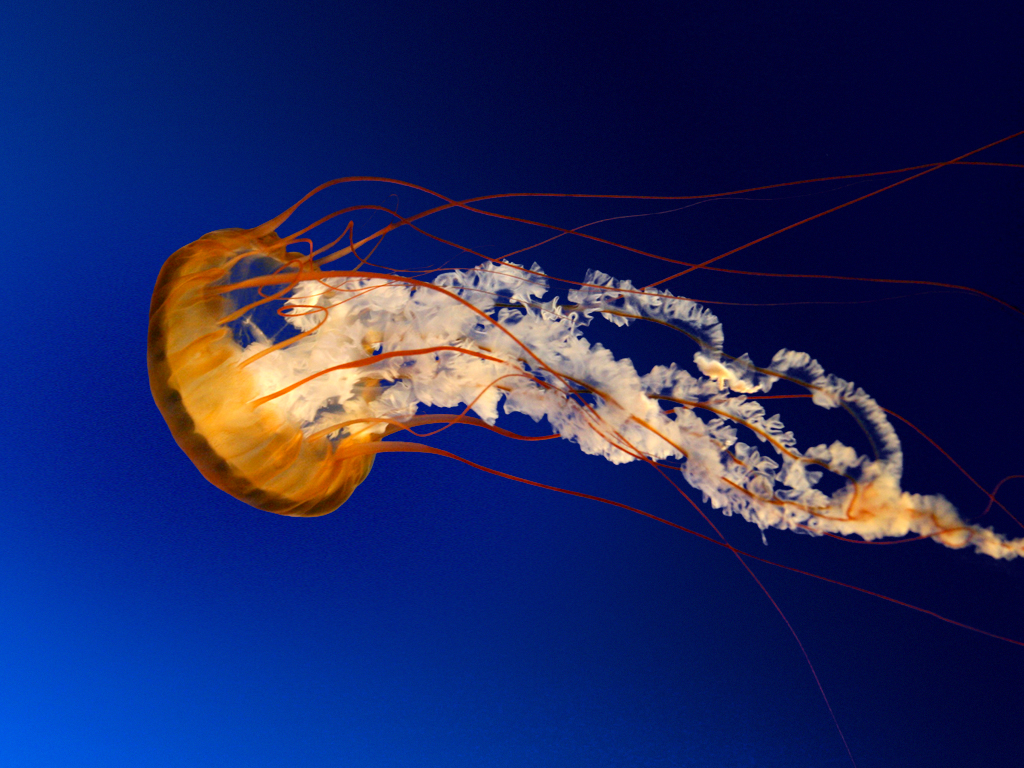 